THE EFFECT OF USING QUESTION-ANSWER RELATIONSHIP (QAR) STRATEGY ON STUDENTS READING COMPREHENSION IN DESCRIPTIVE TEXT OF XII GRADE AT SMA NEGERI 2 PERBAUNGANSKRIPSIBy:WAHYUNI DWI TIYANPM : 191224013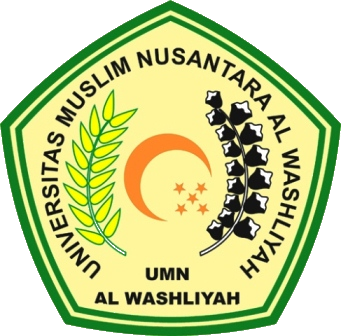 ENGLISH EDUCATION DEPARTMENTFACULTY OF TEACHERS TRAINING AND EDUCATIONUNIVERSITAS MUSLIM NUSANTARA AL WASHLIYAHMEDAN2023